Organizzato da:ASSOCIAZIONE CULTURALE «UNIVERSUM DELLA VERITÀ E DIGNITÀ»Premio Letterario Nazionale e Internazionale«Vinceremo le Malattie Gravi»IX Edizione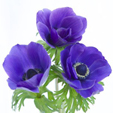 CON IL PATROCINIO DELL'ISTITUTO MAESTRE PIE DELL'ADDOLORATA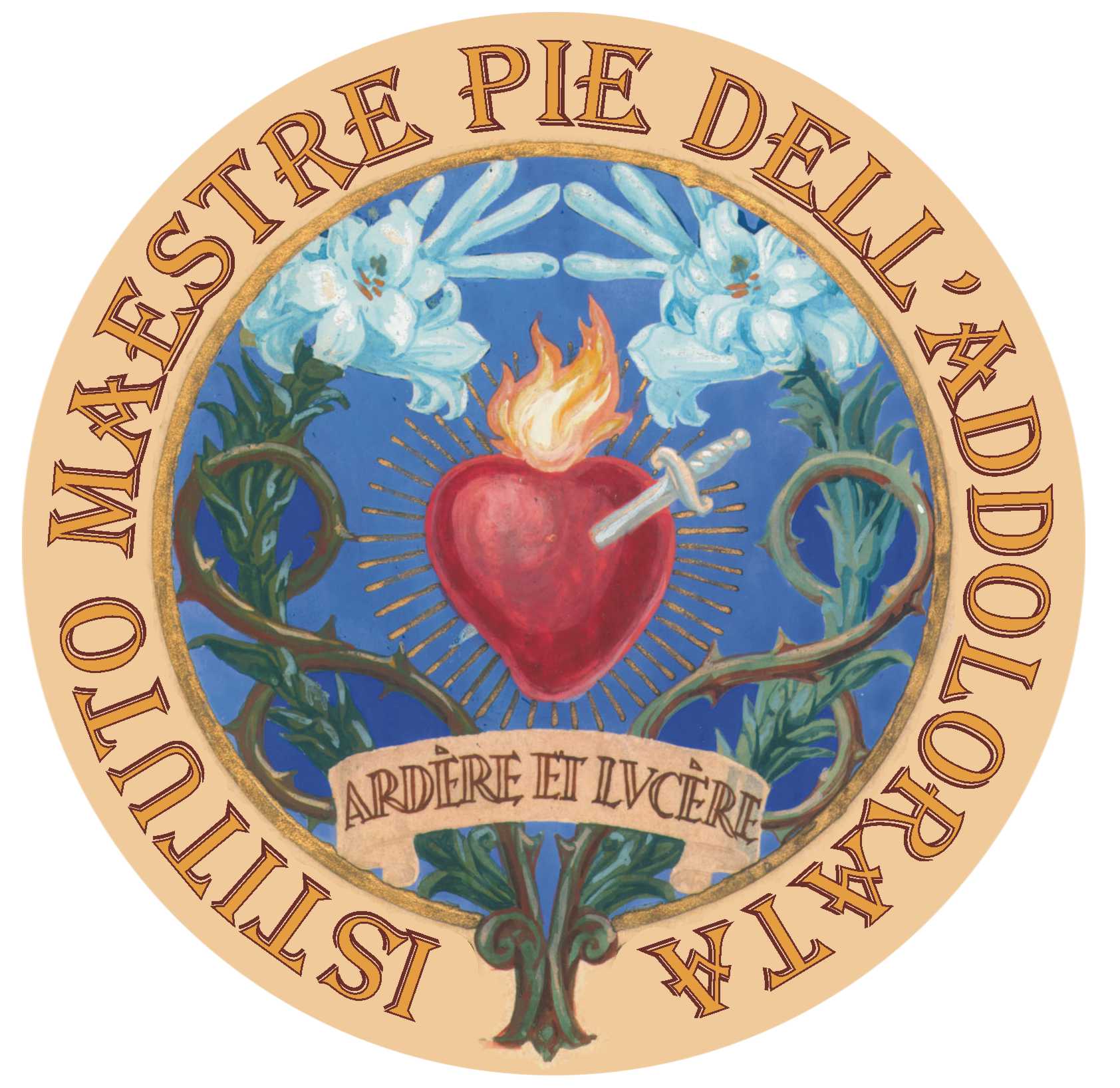 con il patrocinio della Regione Lombardia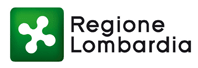 con  il  patrocinio  di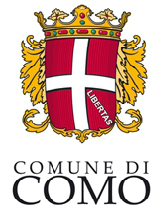 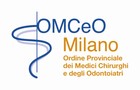 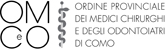 Scadenza iscrizione: 25 Agosto 2022Indirizzo spedizione degli elaborati:Dott.ssa Ileana Tudor - Fermo Posta Ufficio Postale - Piazza Indipendenza 3 - CH/6830 Chiasso SvizzeraE-mail: dr.ileanatudor@gmail.comImportante: Non è ammesso l'invio delle opere a mezzo email. Spedire esclusivamente a mezzo posta tradizionale.Sezione A:Poesia edita o inedita in lingua italiana o tradotta in lingua italianaTema: liberoCopie: 3 copie, una sola firmata con i dai anagrafici + breve CVLunghezza: senza limiteOpere ammesse: gli autori potranno partecipare con una o più poesieSezione B:Narrativa edita o inedita in lingua italiana o tradotta in lingua italianaTema: liberoCopie: 2 copie, una sola firmata con i dai anagrafici + breve CVLunghezza: senza limiteOpere ammesse: gli autori potranno partecipare con una sola opera per categoriaSezione C:Saggistica edita o inedita in lingua italiana o tradotta in lingua italianaTema: liberoCopie: 2 copie, una sola firmata con i dati dell'autore + breve CVLunghezza: senza limiteOpere ammesse: gli autori potranno partecipare con una sola opera per categoriaSezione D:ScienzaTema: liberoCopie: 2 copie, una sola firmata con i dati dell'autore + breve CVLunghezza: senza limiteOpere ammesse: gli autori potranno partecipare con una sola opera per categoriaQuote di partecipazione:Sono previste, a parziale copertura delle spese di organizzazione, le seguenti quote dipartecipazione:Sezione A: Euro 30.00Sezione B: Euro 30.00Sezione C: Euro 30.00 Sezione D: Euro 30.00 I minorenni non pagano la quota di partecipazione. Le quote di partecipazione dovranno essere versate - indicando la causale sul bonifico bancario intestato a Tudor IleanaBanca Intesa San Paolo - Iban: IT21U 0306910928 100000007471Premi:Sezione A-B-C:-D:1° classificato Coppe - Diplomi - Attestati2° classificato Coppe - Diplomi - Attestati3° classificato Coppe - Diplomi - AttestatiPremio speciale della GiuriaPremio alla CulturaPremio Speciale dell'Istituto Maestre Pie dell'AddolorataPremio Speciale Profumo degli AnemoniLa Giuria segnalerà alcuni autori la cui opera, pur non rientrando nei primi tre classificati, è stata ritenuta meritevole.A questi sarà conferito il diploma di elogio ed una medaglia personalizzata.I premi dovranno essere ritirati personalmente dagli autori o da persone da essi delegate per iscritto; l'assenza del premiato o di un suo delegato farà perdere il diritto al premio.In caso di impedimento è ammesso il ritiro tramite delega scritta che dovrà pervenire per posta semplice o per via e-mail agli indirizzi indicati nel bando, prima della Cerimonia Ufficiale di Premiazione.In nessun caso è prevista la spedizione dei premi.Premiazione: La Cerimonia di premiazione si svolgerà il 15 Ottobre 2022 alle ore 14.30 presso il Teatro Sociale - Sala Imperiale Bianca in via Bellini Como Centro Storico.Notizie sui risultati: Saranno pubblicati su internet.Giuria:- Presidente Dott.ssa Ileana Tudor - Docente di Medicina Interna - Specialista Onco-Ematologia - Scrittrice- Vice-Presidente Suor Rina Dellabartola - Docente di Lettere - Prof.essa di Lettere Liceo Classico - Istituto Maestre Pie dell'Addolorata- Bologna- Consigliere Dottor Giovanni Grieco Direttore Medico di Presidio - Istituto Auxologico Capitanio - Consigliere Daniela Marzorati Direttrice Sanitaria Istituto Auxologico della Regione Lombardia- Consigliere Dottor Giovanni Campolongo - Consigliere Ordine dei Medici di Milano- Consigliere Dottor Paolo Rubera Consigliere Ordine dei Medici di Como- Consigliere Dottor Danilo Mazzacane - Consigliere Ordine dei Medici di Milano- Consigliere Dr.ssa Luciana Bovone. Responsabile Area Strategica Aggiornamento Scientifico dell'Ordine dei Medici Milanese, Presidente Sezione Milanese, Segretaria Naz. di AIDM- Consigliere Dottor Capata Silvius Dr in Filosofia e Storia , Campione di scacchi- Consigliere Paola Vai - Coordinatrice Operatori Sanitari- Consigliere Lilly Brogi - Scrittrice, Poetessa, Disegnatrice- Consigliere Peter Michael Musone – Critico Artistico e Letterario- Consigliere Dott.ssa Laura Fariselli- Professore e Direttore U.O. Radioterapia – Fondazione Istituto "Carlo Besta" - Milano- Consigliere Prof.ssa Angioletta Masiero - Scrittrice, Critico Letterario, Giornalista Pubblicista, Critico d'Arte, Rovigo- Consigliere Liliana Cosi - Prof.ssa di Ballo - Prima Ballerina della Scala di Milano- Alessia Bertè - aiuto organizzatoreSponsorizzato da: Premio letterario senza scopo di lucro, autogestito e basato unicamente sul volontariato, non usufruisce di fondi pubblici o privati.Indetto dall'Associazione "Universum della Verità e Dignità" Presidente Dott.ssa Ileana Tudor Docente di Medicina, Specialista OncoEmatologia-Scrittrice  Altre note: Al concorso non sono ammessi i libri o le poesie già premiate nel medesimo concorso.Si ammettono solo i libri con argomenti decenti. I premi non saranno speditiI lavori inviati non verranno restituiti.I libri rimarranno nella biblioteca del Liceo Classico dell'istituto Maestre Piedell'Addolorata di Bologna e nella libreria dell'Associazione Culturale “La Pergola d'Arte” Firenze.Informativa: In relazione agli artt. 13 e 23 del D.Lg n. 196/2003 e dell'art. 13 Regolamento UE n. 2016/679 (GDPR) recanti disposizioni a tutela delle persone ed altri soggetti rispetto al . trattamento dei dati personali, Vi informiamo che i Vs. dati anagrafici, personali ed identificativi saranno inseriti e registrati nell'archivio dell'Associazione ed utilizzati esclusivamente ai fini inerenti il concorso cui in epigrafe.I dati dei partecipanti non verranno comunicati o diffusi a terzi. L'interessato potrà esercitare tutti i diritti di cui all'art. 7 del D.lgs 196/2003 e all'art. 13 Regolamento UE n. 2016/679 (GDPR) e potrà richiederne gratuitamente la cancellazione o la modifica scrivendo al«Responsabile del trattamento dei dati personali Dott.ssa Ileana Tudor - Fermo Posta Ufficio Postale - Piazza Indipendenza 3 - CH/6830 Chiasso Svizzera».Scheda di partecipazione al concorso «Vinceremo le malattie gravi»(da compilare in ogni sua parte ed allegare agli elaborati che vanno inviati a mezzo posta prioritaria o raccomandata all'indirizzo indicato sul Bando del concorso)lo sottoscritto/a:Nome: ……………………………………………………………………………….Cognome: ………….……………………………………………………………….Nato il ……………………………………. A: …………………………………….Residente in via: ………………………………….Città …………………………..Provincia: ……………………….……………….  CAP: …………………………Codice Fiscale: ……………………………………………………….Telefono fisso: ……………………………….. Mobile: ……………………………Email: ………………………………………………………………………………..Partecipo al Concorso «Vinceremo le malattie gravi» nella Sezione:(barrare la sezione)☐ Poesia in lingua italiana☐ Saggistica☐ Narrativa☐ ScienzaInvio quota di iscrizione di Euro ………………………………  (indicare l'importo)☐ Mediante versamento su Bonifico Bancario specificando la causale, intestato intestato aTudor Ileana, BANCA INTESA SAN PAOLO / CODICE IBAN 1T21U0306910928100000007471☐ Allego assegno bancario in Euro☐ Allego quota di iscrizione ridotta quale Poeta Giovane - Frequento la Scuola Mediasuperiore/inferiore: ……………………………………...…….(indicare classe e scuola frequentanti)☐ Allego un'opera di Poesia☐ Allego un'opera di Narrativa / Allego un'opera di saggisticaInoltre: (campi obbligatori per poter partecipare)☐ Dichiaro che l'opera è frutto della mia fantasia☐ Dichiaro di accettare il giudizio insindacabile della Giuria☐ Accetto il regolamento del Concorso di cui ho preso visione, dichiaro che l'opera presentata è frutto del mio ingegno ed autorizzo al trattamento dei miei dati personali ai sensi della legge di cui sottoFirma chiaramente leggibile    ……………………………………………………….In relazione agli artt. 13 e 23 del D.Lg n. 196/2003 e dell'art. 13 Regolamento UE n. 2016/679 ("GDPR") recanti disposizioni a tutela delle persone ed altri soggetti rispetto al trattamento dei dati personali, Vi informiamo che i Vs. dati anagrafici, personali ed identificativi saranno inseriti e registrati nell'archivio dell'Associazione Il Club degli autori ed utilizzati esclusivamente ai fini inerenti gli scopi istituzionali. I dati dei partecipanti non verranno comunicati o diffusi il terzi. L'interessato potrà esercitare tutti i diritti di cui all'art. 7 del D.lgs 196/2003 e GDPR, potrà richiederne gratuitamente la cancellazione o la modifica scrivendo al “Responsabile del trattamento dei dati personali Dott.ssa Ileana Tudor - Fermo Posta Ufficio Postale- Piazza Indipendenza 3 – CH 683  Chiasso Svizzera”.